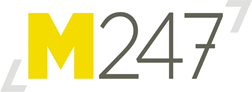 COMPLAINTS FORM M247 sets high standards for all its services, and we aim to always meet those standards. If we get something wrong, and you have a complaint, we want you to tell us.Please complete the following form and return it by email to: customercare@m247.com DateFirst nameLast nameCompany NameAddress Contact numberEmail addressWhat are the details of your complaint? (attaching any relevant documentation in support of your complaint)Have you brought this to our attention previously? If so what date and with whom did you speak?Please tell us what you would like the outcome to be.